Year 11 Transition Pack for Sport and Physical ActivityStep 1:- Log onto SENECA – you can sign up for free as a student.Step 2:- Join the following class 7mz25j676vStep 3:- There will be assignments available on here to help you complete the work bookStep 4:- Hand in the induction pack during your first lesson to LCK for markingEnjoyTask 1:- The Skeletal SystemTask 1:- Label the skeletal system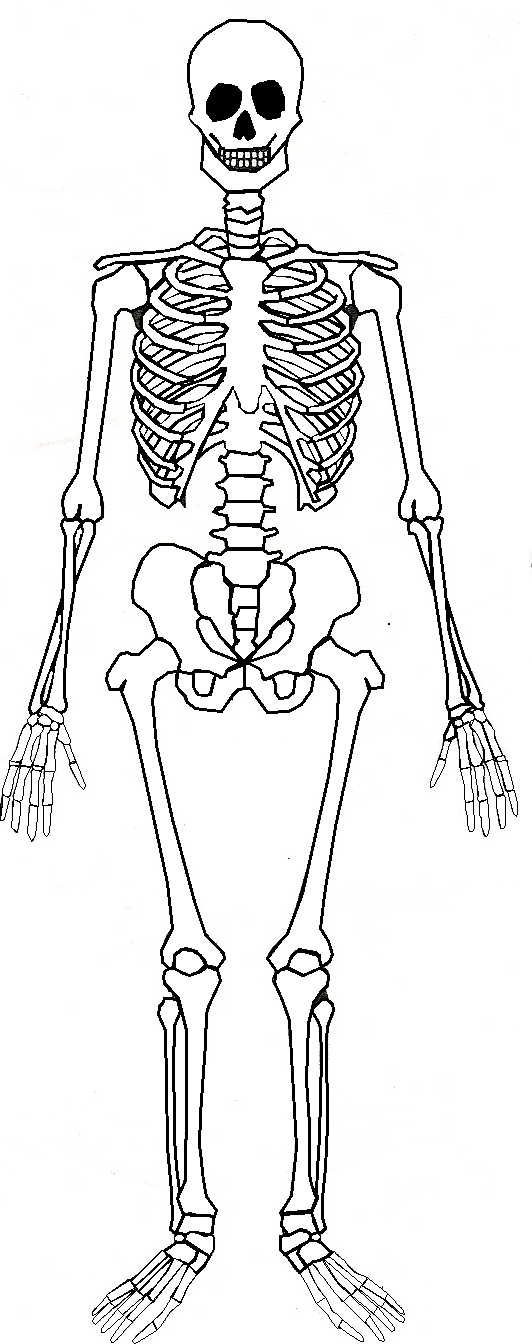 Task 2:- Difference between axial and appendicular skeletonDescribe in your own words, what is meant by the axial skeleton?………………………………………………………………………………………………………………………………………………………………………………………………………………………………………………………………………………………………………………………………………………………………………………………………………………………………………………………………………………………………………………………………………………………………………………………………………………………………………………………………………………………………………………………………………………Describe in your own words, what is meant by the axial skeleton?………………………………………………………………………………………………………………………………………………………………………………………………………………………………………………………………………………………………………………………………………………………………………………………………………………………………………………………………………………………………………………………………………………………………………………………………………………………………………………………………………………………………………………………………………………Task 3:- Joints and connective tissueWhat is a joint? ………………………………………………………………………………………………………………………………………………………………………………………………………………………………………………………………………………………………………………………………………………………………………………………………………………………………………………………………………………………………………………………………………………………………………………………………The human body consists of three types of joint: What are they – the pictures give a clue as to the identification of the joints!!___________________________________________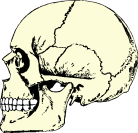 ____________________________________________________________________________________________________________________________________________________________________________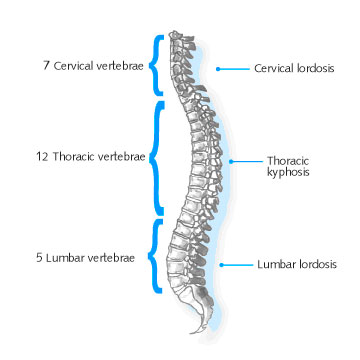 __________________________________________________________________________________________________________________________________________________________________________________________________________________________________________________________________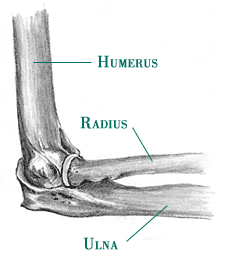 ____________________________________________________________________________________________________________________________________________________________________________Task 4:- Structure of a synovial jointSynovial joints are freely moveable joints that allow us to move freely when we exercise, as a result of this they have very specific tissues that allow them to complete the job, without these tissues the joints may become damaged or ineffective.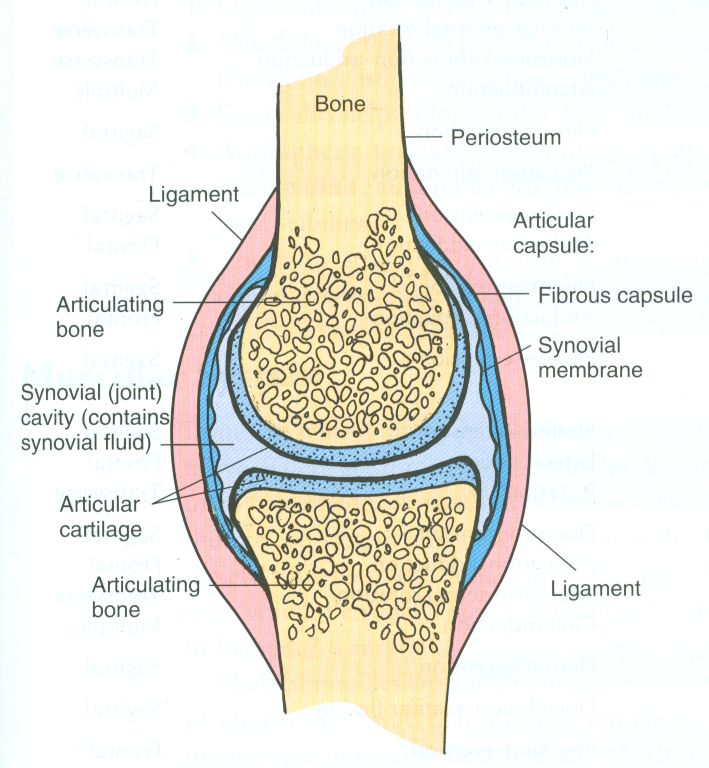 Task 5:- Muscular system:- Label the key muscles in the human body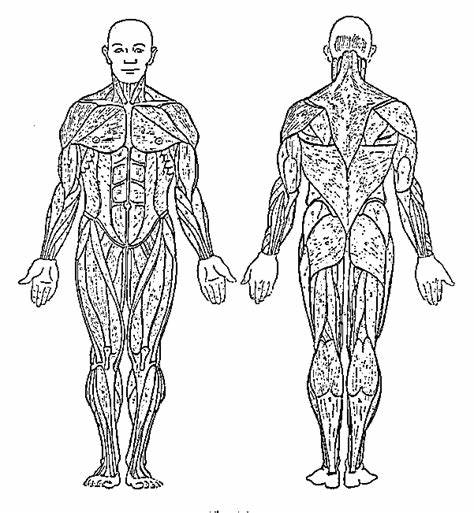 Muscle functions:-Research the following terms and explain what they mean:-Agonist ……………………………………………………………………………………………………………………………………………….……………………………………………………………………………………………………………………………………………….……………………………………………………………………………………………………………………………………………….Antagonist……………………………………………………………………………………………………………………………………………….……………………………………………………………………………………………………………………………………………….……………………………………………………………………………………………………………………………………………….Fixator……………………………………………………………………………………………………………………………………………….……………………………………………………………………………………………………………………………………………….……………………………………………………………………………………………………………………………………………….Types of muscle contractionIsometric……………………………………………………………………………………………………………………………………………….……………………………………………………………………………………………………………………………………………….……………………………………………………………………………………………………………………………………………….Concentric……………………………………………………………………………………………………………………………………………….……………………………………………………………………………………………………………………………………………….……………………………………………………………………………………………………………………………………………….Eccentric……………………………………………………………………………………………………………………………………………….……………………………………………………………………………………………………………………………………………….……………………………………………………………………………………………………………………………………………….Task 6:- Cardiovascular systemLabelled diagram of the heart – below is a blank diagram of the heart, you need to label the diagram with the labels from the box and then complete the table below.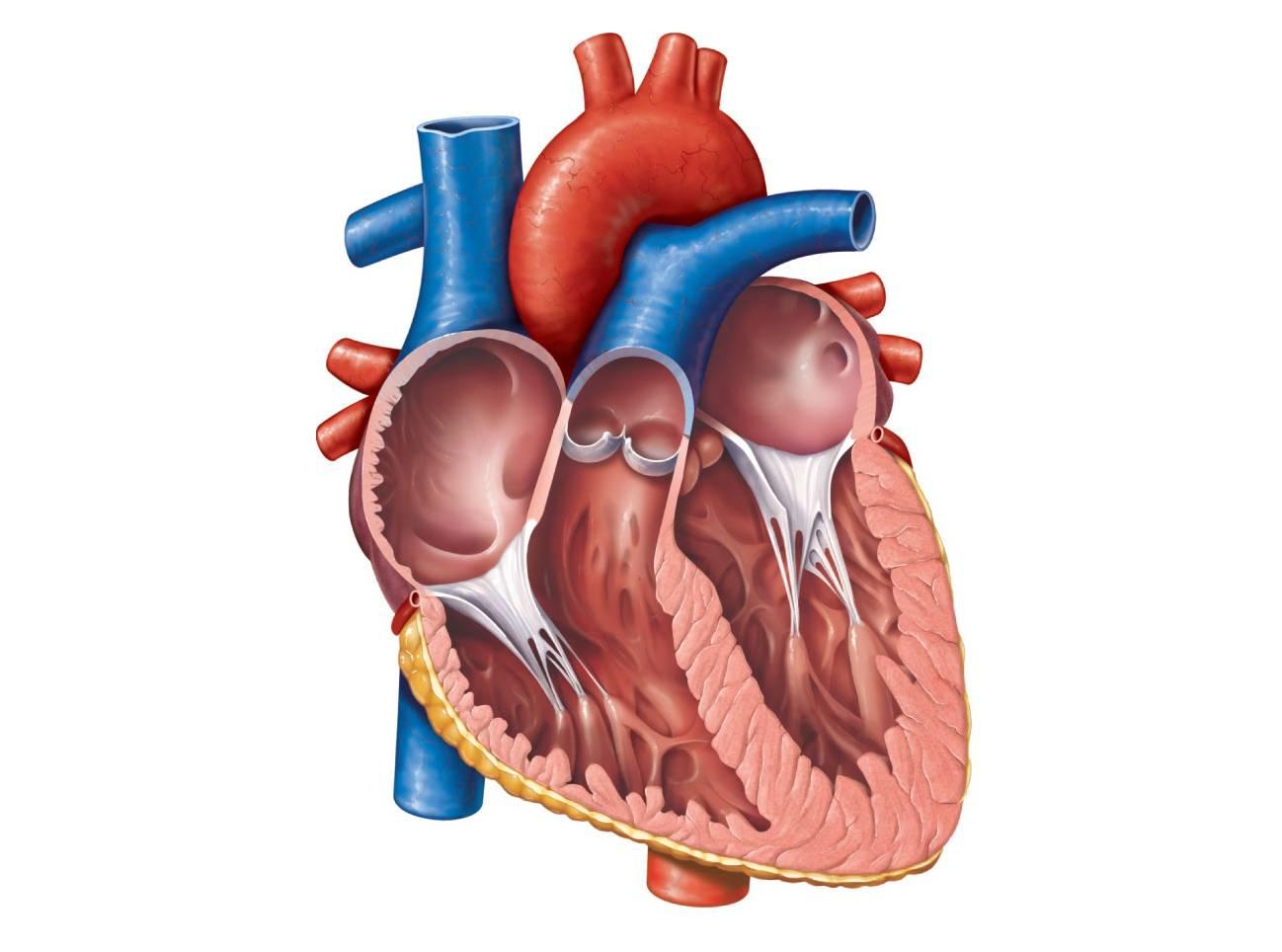 Task 7:- Respiratory SystemLabelled diagram of the respiratory – below is a blank diagram of the respiratory system, you need to label the diagram with the labels from the box and then complete the table below.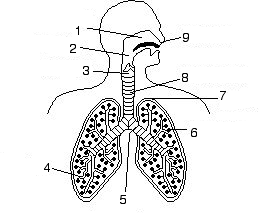 Unit 2:- Sports Coaching and LeadershipWithin this unit of work, you will be learning to take the role of a sports coach or leader. Within this unit of work, you will be planning, running and evaluating sports sessions that you lead with younger students at Cleeve Park School or a local Primary school.Before we can do this, we need to understand different roles that sports coaches and leaders take within a sporting context.Sports coaches undertake different roles when leading sessions, below is a table of the different roles you can take as a coach/ leader.Research what each phrase means and explain why it is important for a sports coach or leader to be able to take this role within a sports session.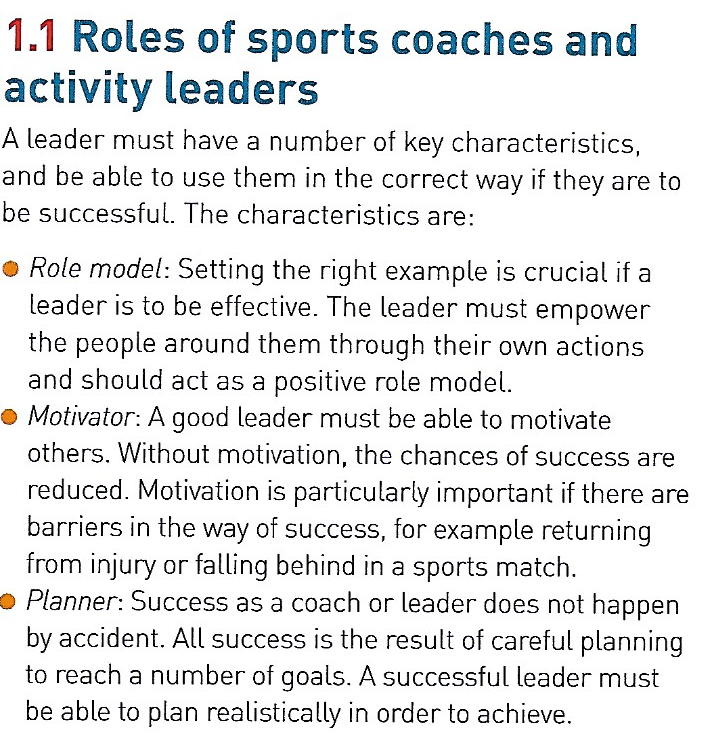 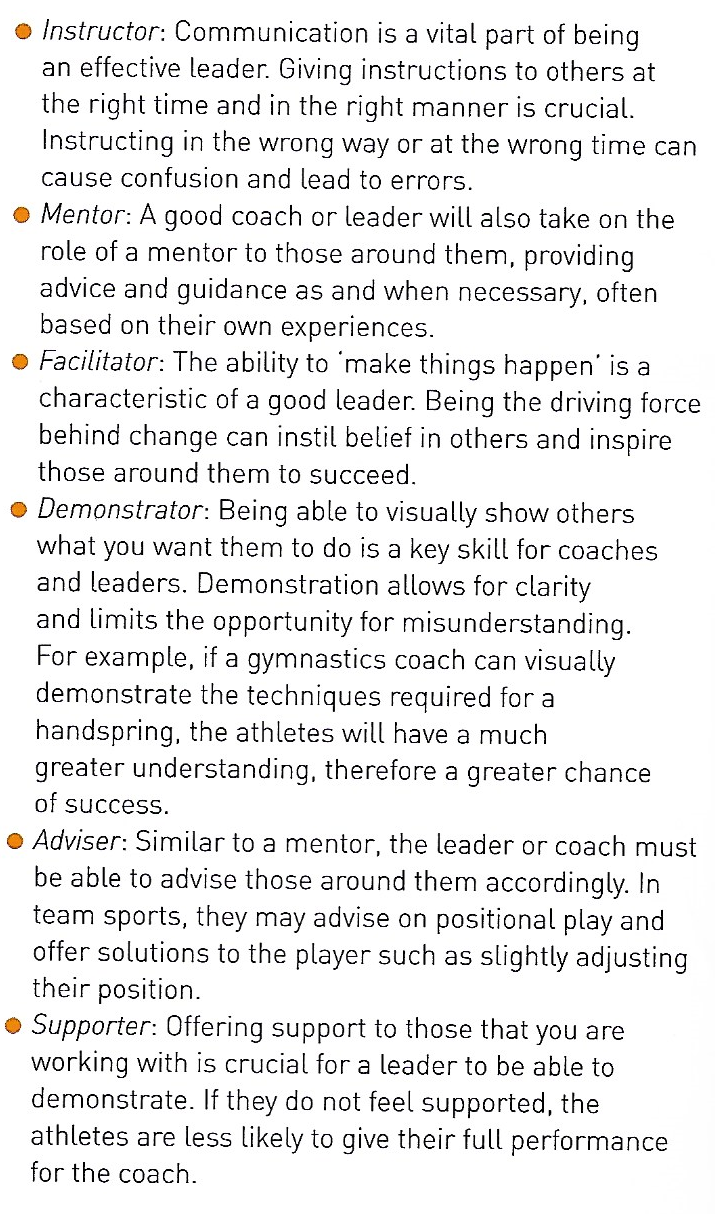 Task 2:- Within coaching and leading, the person leading the different sessions also has to take several different responsibilities to ensure that everyone is there care is safe and well, these responsibilities vary from things such as setting ground rules for health and safety reasons to being a role model and setting a good example for the people in their care.Examples include – setting ground rules, being fair, consistent, ethical, duty of care, safeguarding, assessing risk, promote health and wellbeing, codes of conduct, being a role model, rules and regulationsComplete a spider diagram below with ideas of why these responsibilities could be important for a sports leader? What happens if they do not take the responsibilities seriously?TASK 3:- How do the roles and responsibilities differ depending on the role of the sports activity leader?Leading a sports activity session can be split into three very different roles:-Sports CoachSports/Activity LeaderPE TeacherUsing the information below complete the table to illustrate what is the different in the roles and the responsibilities for these three jobs.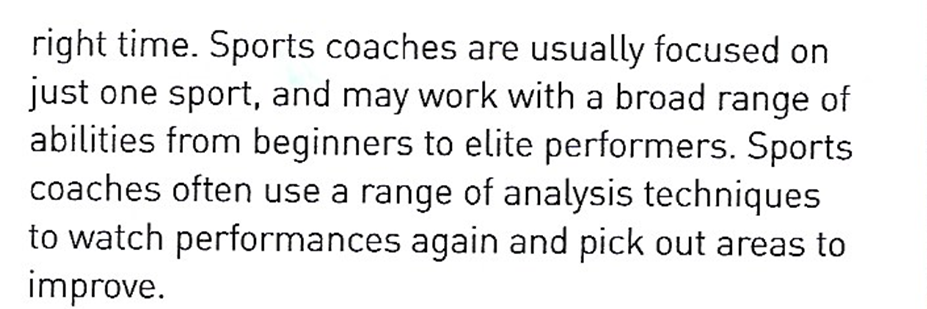 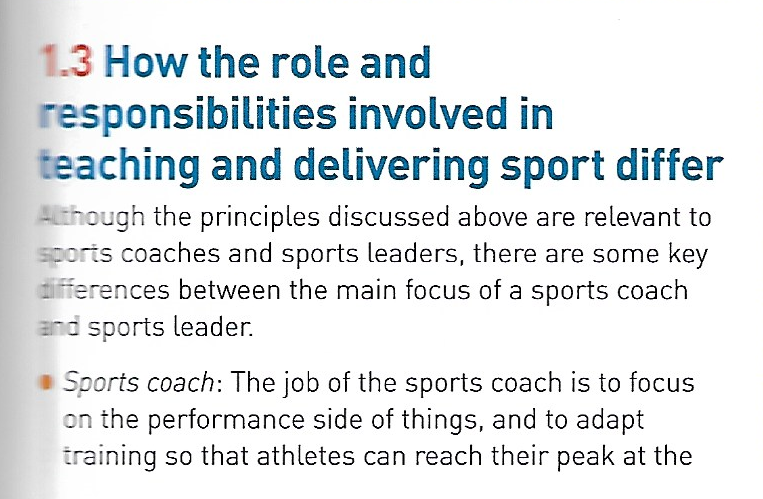 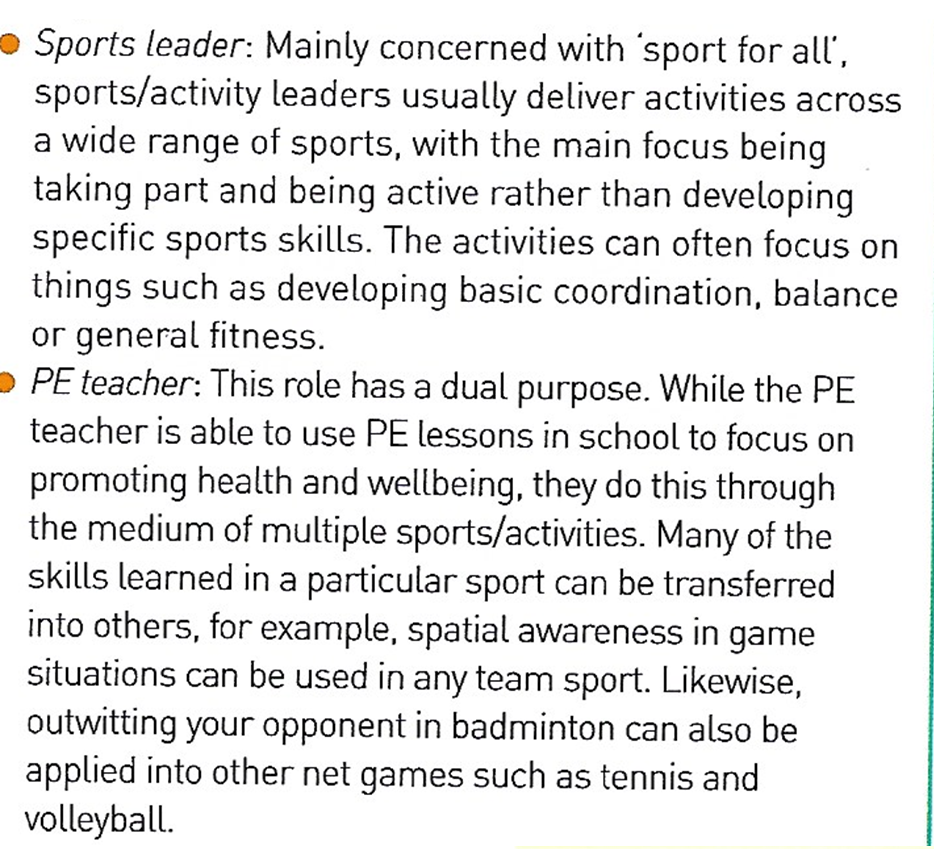 Task 4:- Types of Leadership:-When you are leading your sports sessions, you will need to decide on your style of leadership, leaders will generally use one of three types of leadership styles: -Autocratic:- This is the type of leadership where one person is in control, they issue instructions and do not listen to the opinions of other people when making decisionsDemocratic:- Will listen to the opinions of others when making key decisions, will take into account opinions and generally have a group within a team or group that they speak to for opinions and adviceLaissez-Faire:- Very relaxed style of leadership where the is no real control from the leader and there is a lot of influence from the other people in the group.In the table below, do some research into each of the styles of leadership, include your own definition and then 3 examples of groups where you think this type of leadership would be ok, giving a reason why?Task 5:- Stages of Group development:-Research the stages of group development (forming – storming – norming and performing)What does each stage mean?Why is it an important stage?What can stop a group from developing from one stage into the next stage?StructureFunctionRight AtriumLeft AtriumRight VentricleLeft VentricleBicuspid ValveTricuspid ValvePulmonary ValveAortic ValveAortaSuperior Vena CavaInferior Vena CavaPulmonary ArteryPulmonary VeinStructureFunctionNasal CavityEpiglottisPharynxLarynxTracheaBronchiBronchiolesAlveoliDiaphragmIntercostal musclesRoleDefinitionWhy is it needed?PlannerInstructorMentorFacilitatorDemonstratorAdviserSupporterFact finderCounsellorOrganiserRoleRoleResponsibilitiesSports CoachSports LeaderPE TeacherStyleDefinition3 groups and why?AutocraticDemocraticLaissez Faire